TIMOTHY STUARTW E B D E V E L O P E RP E R S O N A L P R O F I L EExtremely motivated to constantly develop my skills and grow professionally. I am confident in my ability to come up with interesting ideas for unforgettable marketing campaigns.T E C H N I C A L S K I L L SExceptional communication and networking skills Successful working in a team environment, as well as independentlyThe ability to work under pressure and multi-task The ability to follow instructions and deliver quality resultsW O R K	E X P E R I E N C EC O N T A C T512 Moore Street, Indigo Valley, San Diego, Californiatimstuart@gmail.com 872-871-9271/timstuartE D U C A T I O N13 Monkeys, Web DeveloperJUN 2019 - JAN 2020Maintained and organized numerous office files Constantly updated the company’s contact and mailing listsMonitored ongoing marketing campaigns Monitored press coverageWorld Mark, Marketing AssistantJUN 2018 - JUN 2019Handled the company’s online presence – regularly updated the company’s website and various social media accountsMonitored ongoing marketing campaigns Prepared presentations for prospective clientsSan Diego University Bachelor in Marketing, 2018W E B S I T E	P R O J E C T S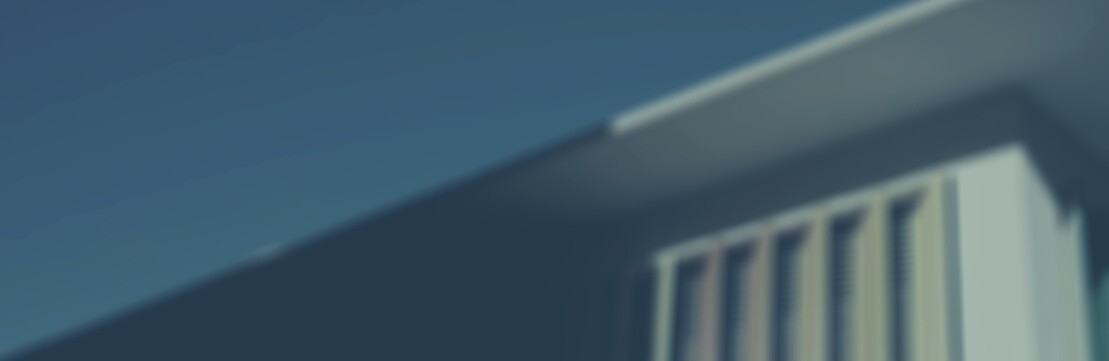 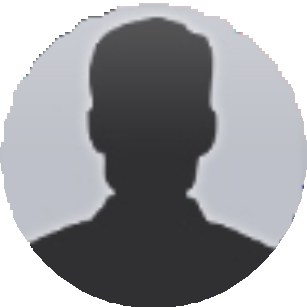 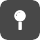 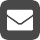 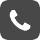 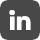 Maintained and organized numerous office files